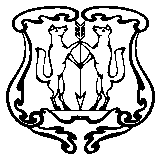 ЕНИСЕЙСКИЙ ГОРОДСКОЙ СОВЕТ ДЕПУТАТОВКрасноярского краяРЕШЕНИЕ«___»_________2023 г.               г. Енисейск                                    №______В соответствии с Гражданским кодексом Российской Федерации, Федеральным законом от 06.10.2003 № 131-ФЗ «Об общих принципах организации местного самоуправления в Российской Федерации», руководствуясь статьями 30, 32, 51 Устава города Енисейска, Енисейский городской Совет депутатов    РЕШИЛ:Внести изменения в Решение Енисейского городского Совета депутатов от 23.01.2023 № 27-282 «Об утверждении перечня объектов, в отношении которых планируется заключение концессионных соглашений в 2023 году» и изложить пункт 2 Решения в редакции:«2. Считать утратившими силу решения Енисейского городского Совета депутатов:№ 42-341 от 24.04.2019 «Об утверждении перечня муниципального имущества, определяемого в качестве объектов инвестиционной деятельности, а также объектов концессионных соглашений»; № 54-454 от 18.03.2020 «О внесении изменений в Решение Енисейского городского Совета депутатов от 24.04.2019 № 42-341 «Об утверждении перечня муниципального имущества, определяемого в качестве инвестиционной деятельности, а также объектов концессионных соглашений»;№ 56-474 от 20.05.2020 «О внесении изменений в Решение Енисейского городского Совета депутатов от 24.04.2019 № 42-341 «Об утверждении перечня муниципального имущества, определяемого в качестве инвестиционной деятельности, а также объектов концессионных соглашений»;№ 60-505 от 02.09.2020 «О внесении изменений в Решение Енисейского городского Совета депутатов от 24.04.2019 № 42-341 «Об утверждении перечня муниципального имущества, определяемого в качестве инвестиционной деятельности, а также объектов концессионных соглашений»;№ 3-24 от 25.11.2020 «О внесении изменений в Решение Енисейского городского Совета депутатов от 24.04.2019 № 42-341 «Об утверждении перечня муниципального имущества, определяемого в качестве инвестиционной деятельности, а также объектов концессионных соглашений»;№ 9-81 от 26.05.2021 «О внесении изменений в Решение Енисейского городского Совета депутатов от 24.04.2019 № 42-341 «Об утверждении перечня муниципального имущества, определяемого в качестве инвестиционной деятельности, а также объектов концессионных соглашений»;№ 13-116 от 27.10.2021 «О внесении изменений в Решение Енисейского городского Совета депутатов от 24.04.2019 № 42-341 «Об утверждении перечня муниципального имущества, определяемого в качестве инвестиционной деятельности, а также объектов концессионных соглашений»;№ 17-169 от 25.02.2022 «О внесении изменений в Решение Енисейского городского Совета депутатов от 24.04.2019 № 42-341 «Об утверждении перечня муниципального имущества, определяемого в качестве инвестиционной деятельности, а также объектов концессионных соглашений»;№ 23-248 от 24.08.2022 «О внесении изменений в Решение Енисейского городского Совета депутатов от 24.04.2019 № 42-341 «Об утверждении перечня муниципального имущества, определяемого в качестве инвестиционной деятельности, а также объектов концессионных соглашений»».2.  Настоящее Решение вступает в силу со дня его официального опубликования в печатном средстве массовой информации «Информационный бюллетень города Енисейска Красноярского края» и подлежит размещению на официальном интернет-портале органов местного самоуправления города Енисейска www.eniseysk.com.3. Контроль за выполнением настоящего решения возложить на комиссию по бюджету, муниципальной собственности и экономической политике. 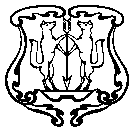 Пояснительная запискак проекту решения Енисейского городского совета депутатов«О внесении изменений в Решение Енисейского городского Совета депутатов от 23.01.2023 № 27-282 «Об утверждении перечня объектов, в отношении которых планируется заключение концессионных соглашений в 2023 году»	23.01.2023 Енисейским городским Советом депутатов было принято решение № 27-282 «Об утверждении перечня объектов, в отношении которых планируется заключение концессионных соглашений в 2023 году». 	После принятия решения, выявлено, что Решением № 27-282 «Об утверждении перечня объектов, в отношении которых планируется заключение концессионных соглашений в 2023 году» отменено действие решения Енисейского городского Совета депутатов № 42-341 от 24.04.2019 «Об утверждении перечня муниципального имущества, определяемого в качестве объектов инвестиционной деятельности, а также объектов концессионных соглашений», действие решений о внесении изменений не отменено.   	Дополнительно нужно внести изменение в решение городского Совета депутатов от 23.01.2023 № 27-282 «Об утверждении перечня объектов, в отношении которых планируется заключение концессионных соглашений в 2023 году» и признать утратившими силу решения Енисейского городского Совета депутатов:	№ 42-341 от 24.04.2019 «Об утверждении перечня муниципального имущества, определяемого в качестве объектов инвестиционной деятельности, а также объектов концессионных соглашений»; 	№ 54-454 от 18.03.2020 «О внесении изменений в Решение Енисейского городского Совета депутатов от 24.04.2019 № 42-341 «Об утверждении перечня муниципального имущества, определяемого в качестве инвестиционной деятельности, а также объектов концессионных соглашений»;	№ 56-474 от 20.05.2020 «О внесении изменений в Решение Енисейского городского Совета депутатов от 24.04.2019 № 42-341 «Об утверждении перечня муниципального имущества, определяемого в качестве инвестиционной деятельности, а также объектов концессионных соглашений»;	№ 60-505 от 02.09.2020 «О внесении изменений в Решение Енисейского городского Совета депутатов от 24.04.2019 № 42-341 «Об утверждении перечня муниципального имущества, определяемого в качестве инвестиционной деятельности, а также объектов концессионных соглашений»;	№ 3-24 от 25.11.2020 «О внесении изменений в Решение Енисейского городского Совета депутатов от 24.04.2019 № 42-341 «Об утверждении перечня муниципального имущества, определяемого в качестве инвестиционной деятельности, а также объектов концессионных соглашений»;	№ 9-81 от 26.05.2021 «О внесении изменений в Решение Енисейского городского Совета депутатов от 24.04.2019 № 42-341 «Об утверждении перечня муниципального имущества, определяемого в качестве инвестиционной деятельности, а также объектов концессионных соглашений»;	№ 13-116 от 27.10.2021 «О внесении изменений в Решение Енисейского городского Совета депутатов от 24.04.2019 № 42-341 «Об утверждении перечня муниципального имущества, определяемого в качестве инвестиционной деятельности, а также объектов концессионных соглашений»;	№ 17-169 от 25.02.2022 «О внесении изменений в Решение Енисейского городского Совета депутатов от 24.04.2019 № 42-341 «Об утверждении перечня муниципального имущества, определяемого в качестве инвестиционной деятельности, а также объектов концессионных соглашений»;	№ 23-248 от 24.08.2022 «О внесении изменений в Решение Енисейского городского Совета депутатов от 24.04.2019 № 42-341 «Об утверждении перечня муниципального имущества, определяемого в качестве инвестиционной деятельности, а также объектов концессионных соглашений».	Проект и пояснительная записка к нему подготовлены главным специалистом отдела земельно-имущественных отношений МКУ «Управление муниципальным имуществом города Енисейска» (Д.Е. Мунина).Руководитель МКУ «Управление муниципальным имуществом города Енисейска»                                                                         Н.В. СтепановаИсп. Мунина Дарья Евгеньевна 8(39195)2-24-35О внесении изменений в Решение Енисейского городского Совета депутатов от 23.01.2023 № 27-282 «Об утверждении перечня объектов, в отношении которых планируется заключение концессионных соглашений в 2023 году»Председатель городскогоСовета депутатовН.В. ЛобановаГлава города ЕнисейскаВ.В. НикольскийАдминистрациягорода ЕнисейскаКрасноярского краяМуниципальное казенное учреждение «Управление муниципальным имуществом г. Енисейска»Бабкина ул.,18 г. Енисейск, 663180факс: 8-39195-2-24-35Телефон: 8-39195-2-24-35E-mail: enis_kumi@mail.ru01.02.2023 г. № ОТ- 111Председателю Енисейского городского Совета депутатовЛобановой Н.В.Администрациягорода ЕнисейскаКрасноярского краяМуниципальное казенное учреждение «Управление муниципальным имуществом г. Енисейска»Бабкина ул.,18 г. Енисейск, 663180факс: 8-39195-2-24-35Телефон: 8-39195-2-24-35E-mail: enis_kumi@mail.ru01.02.2023 г. № ОТ- 111